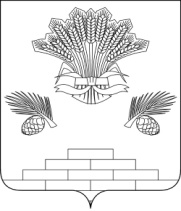 АДМИНИСТРАЦИЯ ЯШКИНСКОГО МУНИЦИПАЛЬНОГО ОКРУГАПОСТАНОВЛЕНИЕот «14» февраля 2023г. № 209-п       Яшкинский муниципальный округО принятии государственного имущества Кемеровской области - Кузбасса в муниципальную собственность Яшкинского муниципального округа от Комитета по управлению государственным имуществом Кузбасса	Во исполнение п. 3.1. распоряжения Правительства Кемеровской области - Кузбасса от 08.11.2022 № 629р «О передаче государственного имущества Кемеровской области - Кузбасса в муниципальную собственность муниципальных образований Кемеровской области - Кузбасса», на основании передаточного акта имущества из государственной собственности Кемеровской области - Кузбасса в муниципальную собственность Яшкинского муниципального округа от 23.01.2023, руководствуясь статьями 214, 215 Гражданского кодекса Российской Федерации,  Федеральным законом от 06.10.2003 № 131-ФЗ «Об общих принципах организации местного самоуправления в Российской Федерации», а также статьями Положения о порядке управления и распоряжения муниципальной собственностью Яшкинского муниципального района, утвержденного  решением Яшкинского районного Совета народных депутатов от 25.03.2011 № 271-р, Уставом Яшкинского муниципального округа, администрация Яшкинского муниципального округа постановляет:1. Принять на безвозмездной основе в муниципальную собственность Яшкинского муниципального округа от уполномоченного органа - Комитета по управлению государственным имуществом Кузбасса государственное имущество Кемеровской области - Кузбасса согласно приложению к настоящему постановлению.2. Контроль за исполнением настоящего постановления возложить на   и.о. начальника МКУ «Управление имущественных отношений» - заместителя главы Яшкинского муниципального округа М.А. Коледенко.   	3. Настоящее постановление вступает в силу с момента подписания.Глава Яшкинскогомуниципального  округа                                                                Е.М. Курапов                                                                                                          Приложениек постановлению администрации Яшкинского муниципального округа от «14» февраля 2023  №  209-п Перечень государственного имущества Кемеровской области-Кузбасса, безвозмездно принимаемого в муниципальную собственность Яшкинского муниципального округа  И.о. начальника МКУ «Управление имущественных  отношений» - заместителя главы Яшкинского  муниципального округа                                                                            М.А. КоледенкоНаименование и индивидуализирующие характеристики имуществаКол-во,шт.Первоначальная /остаточная стоимостьна 17.03.2022,     руб.123Муниципальное бюджетное общеобразовательное учреждение«Поломошинская средняя общеобразовательная школа Яшкинского муниципального округа»Муниципальное бюджетное общеобразовательное учреждение«Поломошинская средняя общеобразовательная школа Яшкинского муниципального округа»Муниципальное бюджетное общеобразовательное учреждение«Поломошинская средняя общеобразовательная школа Яшкинского муниципального округа»Насос для накачивания мячей2633,60/633,60Жилетка игровая248 846,40/8 846,40Сетка для хранения мячей2625,60/625,60Конус с втулкой, палкой и флажком, комплект3012 562,50/12 562,50Скамейка гимнастическая жесткая, тип 1628 636,20/28 636,20Мат гимнастический прямой48200 940/200 940Мостик гимнастический подпружиненный212 469,20/12 469,20Бревно гимнастическое напольное постоянной высоты218 757,70/18 757,70Бревно гимнастическое напольное постоянной высоты230 864,80/30 864,80Консоль пристенная для канатов и шестов, тип 2220 487,20/20 487,20Канат для лазанья, тип 1313 678,50/13 678,50Шест для лазания213 739,20/13 739,20Перекладина навесная универсальная44 435,20/4 435,20Брусья навесные13 720,05/3 720,05Тренажер навесной для пресса, тип 1410 064,60/10 064,60Планка для прыжков в высоту35 613,30/5 613,30Щит для метания в цель навесной411 751,60/11 751,60Набор для подвижных игр (в сумке), комплект120 866,80/20 866,80Скамейка гимнастическая жесткая, тип 2838 181,60/38 181,60Конь гимнастический прыжковый переменной высоты233 104,70/33 104,70Обруч гимнастический, тип 1307 731/7 731Медбол 2 кг109 108/9 108Медбол 3 кг109 702/9 702Медбол 5 кг1011 385/11 385Скакалка3015 829,50/15 829,50Отягощение для рук и ног, пара41 817,60/1 817,60Отягощение для ног, пара42 336,40/2 336,40Канат для перетягивания28 707,20/8 707,20Граната спортивная для метания 500 г104 702,50/4 702,50Граната спортивная для метания 700 г157 143/7 143Гири 32 кг15 981,15/5 981,15Гири 8 кг38 448,30/8 448,30Гири 16 кг319 000,80/19 000,80Упоры для отжиманий, пара1510 395/10 395Шведская стенка1290 511,80/90 511,80Татами (маты для дзюдо)1063 791/63 791Зона приземления для опорных прыжков2119 650,30/119 650,30Линейка для прыжков в длину14 832,50/4 832,50Палочка эстафетная, комплект45 692,80/5 692,80Лыжные ботинки, размер 32, пара1017 429,50/17 429,50Лыжные ботинки, размер 33, пара1017 458,50/17 458,50Лыжные ботинки, размер 34, пара1017 570,50/17 570,50Лыжные ботинки, размер 35, пара2543 721,25/43 721,25Лыжные ботинки, размер 36, пара2034 998/34 998Лыжные ботинки, размер 37, пара2035 057/35 057Лыжные ботинки, размер 38, пара3561 493,25/61 493,25Лыжные ботинки, размер 39, пара3561 495/61 495Лыжные ботинки, размер 40, пара3561 573,75/61 573,75Лыжные ботинки, размер 41, пара2542 865/42 865Лыжные ботинки, размер 42, пара1526 439,75/26 439,75Лыжные ботинки, размер 43, пара1526 442,75/26 442,75Лыжные ботинки, размер 44, пара1017 628,50/17 628,50Лыжные ботинки, размер 45, пара1017 628,50/17 628,50Лыжные ботинки, размер 46, пара58 573/8 573Крепление на беговые лыжи, пара15228 591,20/28 591,20Лыжи 135 см, пара2564 986,25/64 986,25Лыжи 140 см, пара2544 325/44 325Лыжи 145 см, пара2565 313,75/65 313,75Лыжи 150 см, пара2564 537,50/64 537,50Лыжи 160 см, пара3590 352,50/90 352,50Лыжи 170 см, пара3590 352,50/90 352,50Лыжи 180 см, пара2565 326,25/65 326,25Лыжи 190 см, пара2565 330/65 330Лыжные палки 110 см, пара158 349,75/8 349,75Лыжные палки 115 см, пара2514 895/14 895Лыжные палки 120 см, пара2514 598,75/14 598,75Лыжные палки 125 см, пара2514 908,75/14 908,75Лыжные палки 130 см, пара3017 547/17 547Лыжные палки 135 см, пара3017 904/17 904Лыжные палки 140 см, пара3018 376,50/18 376,50Лыжные палки 145 см, пара159 369,75/9 369,75Лыжные палки 150 см, пара159 195/9 195Бревно гимнастическое тренировочное232 082,40/32 082,40Козел гимнастический221 066,80/21 066,80Диск для баланса64 357,20/4 357,20Обруч гимнастический, тип 1205 154/5 154Резиновые амортизаторы для выполнения силовых упражнений с цветовой кодировкой, тип 1, комплект105 940/5 940Резиновые амортизаторы для выполнения силовых упражнений с цветовой кодировкой, тип 2, комплект105 457,50/5 457,50Степ платформа513 070,75/13 070,75Набор для игры в шахматы, комплект109 405/9 405Набор для игры в шашки, комплект52 949/2 949Шахматные часы35 031/5 031Итого:1 2632 195 891,95/2 195 891,95